FIFTY-SECOND REGULAR SESSION	OEA/Ser.POctober 5 to 7, 2022		AG/INF.752/22 rev. 1Lima, Peru	29 August 2022		Original: SpanishINFORMATION BULLETINFIFTY-SECOND REGULAR SESSIONOF THE OAS GENERAL ASSEMBLYOctober 5 to 7, 2022Lima, PeruINFORMATION BULLETIN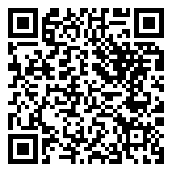 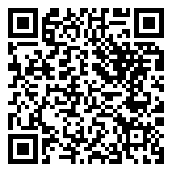 1.	Venue of the General AssemblyThe fifty-second regular session of the General Assembly of the Organization of American States (OAS) will be held from October 5-7, 2022, in Lima, Peru. The sessions will be held at the Lima Convention Center (LCC), located at Calle la Arqueología # 206, San Borja, Lima. The inaugural session will take place on Wednesday, October 5 at 4:30 p.m. and will have the President of the Republic of Peru, Mr. Pedro Castillo, in attendance. A cultural event and reception are being planned for October 5 at 7:30 p.m. at the Huaca Pucllana Site Museum, located at Calle General Borgoño, block 8, Miraflores, Lima, Peru.2.	National General Coordination	National General Coordination will be handled by:Mr. JORGE ANTONIO ROSADO LA TORRE Minister in the Diplomatic Service of the Republic (SDR)Chair of the 52nd OAS General Assembly Task ForceE-mail address: jrosado@rree.gob.peFor coordination on General Assembly agenda items and policy matters, please contact the OAS General Secretariat, or, in the case of the Peruvian delegation, please contact Counselor Álvaro Salcedo Teullet, Deputy Director for OAS and Hemispheric Affairs at the Ministry of Foreign Affairs of Peru, by e-mailing asalcedo@rree.gob.pe.HotelsThe Ministry of Foreign Affairs of Peru, through the National General Coordinating Office, will serve as the central point for room reservations for the heads of official delegations to the OAS General Assembly. The Government of Peru will only cover the cost of accommodation at Swissôtel Lima for up to 4 nights - between October 4 and 7 - solely for the heads of delegation of the member states. Each delegation will be responsible for covering the cost of accommodation for nights beyond October 7. Other meals and expenses of the heads of delegation, except for breakfast at the hotel, should be covered by each delegation and paid directly at the hotel.The National Coordinating Office has blocked off rooms at Swissôtel Lima for the heads of delegation of the member states. Reservation and confirmation of accommodation needs of a head of delegation should be made as soon as possible through the Accommodation Committee, indicating the arrival and departure dates and itinerary, via a note verbale addressed to the General Directorate of Protocol, Ministry of Foreign Affairs of the Republic of Peru, and copied to e-mail address oea2022-alojamientos@rree.gob.pe.Additional rooms for delegation members will be reserved using code 52 AGO and paid for by each delegation, and will be subject to availability. Room reservations should be made directly with the hotel where the head of delegation is staying or with another hotel of his/her preference. Details and contact information for Swissôtel Lima and other recommended hotels are given in tables 1 and 2, respectively. Payment for lodging, meals and other expenses for these officials will be covered by each delegation and settled directly to the hotel. These rates will be available for reservations made up to September 25, and do not include the general sales tax (18%). For further information, please contact the hotels directly.Table 1.Table 2.Requirements for entering and leaving the countryThe requirements for delegates to enter Peru are as follows:Passport valid for at least six months and, if applicable, a valid visa for Peru. Appendix 1 contains a list of countries exempt from visa requirements for diplomatic, special, official, service, and ordinary passports. Appendix 1 also gives contact details for Peruvian Consulates in those countries for which a visa may be required. Non-resident foreign passengers for whom Peru is a final destination, regardless of their country of origin, must be vaccinated against COVID-19 according to the vaccination schedule of their country of origin or, otherwise, must provide a negative RT-PCR test result, issued by a health institution in the country of origin up to 48 hours before boarding (Supreme Decree No. 069-2022-PCM). Health Affidavit, pre-filled and signed by each passenger (https://e-notificacion.migraciones.gob.pe/dj-salud/).Luggage Affidavit provided by the airline, if carrying items from the list of goods to be declared (https://bienvenidoalperu.sunat.gob.pe/declarar.html). From this link, information can be found regarding goods and items that can be brought into Peru duty-free: https://bienvenidoalperu.sunat.gob.pe/ingreso.html. Accordingly, it should be borne in mind that the privileges set forth in the Vienna Convention on Diplomatic Relations shall be applicable to the relevant individuals.The Government of Peru may update these requirements at any time. The updated requirements will be posted on the following website: www.oas.org/52AGBaggage tagsAll delegations are asked to use the baggage tags that the host country will provide beforehand through the OAS General Secretariat, in order to facilitate arrival and departure procedures in Lima.Arrival at the airport	The Government of the Republic of Peru will have officials on hand to guide General Assembly participants upon their arrival at the Jorge Chávez International Airport in Lima. It is important for delegates to include all flight information in a note verbale addressed to the General Directorate of Protocol, Ministry of Foreign Affairs of Peru. This should be emailed to oea2022-informacion@rree.gob.pe, no later than September 16, 2022.The Government of Peru will provide each member state head of delegation with a vehicle upon his or her arrival at the airport. Likewise, delegates will be provided group transportation by minibus from the airport to official hotels according to the established schedules, which will be published in due course.TransportationThe Government of Peru will provide the heads of delegation with transportation upon their arrival in Peru, for their travel to and from the official hotel and the Lima Convention Center and for all activities planned during the 52nd OAS General Assembly. The heads of delegation will be provided with security for all of their transfers.Likewise, the Government of Peru will provide delegates with group transportation by minibus from the airport to the Lima Convention Center according to set schedules that will be established for that purpose. These will be published in due course.Finally, for the reception at Huaca Pucllana, the Government of Peru will provide minibuses for group transportation of the heads of delegations and delegates, who will have a security escort.AccreditationOfficial delegations of member states and permanent observer states and special guests must send their letters of accreditation in PDF format and by email only, no later than Tuesday, September 6, 2022, to the Office of the Secretariat to the General Assembly:GMayorga@oas.org with a copy to 52AGOEA@oas.orgRegistration of participantsOnce delegations have submitted their letters of accreditation, they should register online at www.oas.org/52AG in the Participant Registration section.IDs will be delivered beginning on Sunday, October 2, 2022, in the Mochica Room at the Ministry of Culture entrance at Av. Javier Prado Este 2465, San Borja.For security reasons, the IDs will be required for access to all General Assembly activities.Working languages and documents	The General Assembly working meetings will be conducted in the official languages of the Organization: English, French, Portuguese, and Spanish, for which simultaneous interpretation will be provided. In view if the eco-efficiency measures, printing of documents will be limited. Accordingly, participants are kindly requested to keep their documents in their possession at all sessions, and to download the General Assembly documents from the website: www.oas.org/52AG.Currency	The currency of the Republic of Peru is the sol, for which the market rate varies between S/. 3.85. and S/.3.90 to the U.S. dollar. International credit cards are accepted at most hotels and at stores in general. Currency can be changed at the airport and at banks, exchange bureaus, and hotels.Medical assistance	The government will ensure that ambulance services are available with the necessary healthcare personnel for any medical care or first aid that participants may require during the course of the General Assembly.COVID-19 information The Health Affidavit must be turned in upon arrival in Peru. Peruvians and resident foreigners 18 years of age or older, for whom Peru is the final destination as passengers - regardless of the country of origin - must certify that they have been administered the three doses of COVID-19 vaccine in Peru or abroad; likewise, individuals between 12 and 17 years of age must certify that they have been administered the first and second doses of the COVID-19 vaccine in Peru or abroad. Non-resident foreign passengers whose final destination is Peru, regardless of their country of origin, must be vaccinated in accordance with the vaccination schedule of their country of origin. If they have not had the aforementioned vaccines, they may produce an RT-PCR molecular test with a negative result, issued by a health institution in the country of origin up to 48 hours before boarding at their point of origin. Children younger than 12 only need to be asymptomatic to board. Individuals experiencing symptoms upon arrival in the country will be placed in mandatory isolation, according to applicable regulations. The National Health Authority is authorized to perform COVID-19 diagnostic tests on passengers arriving in the country and in order to establish additional health measures for positive cases. Supreme Decree No. 063-2022-PCM stipulates furthermore that a KN95 face mask must be worn or, otherwise, a three-ply surgical face mask and, on top of that, a common (cloth) face mask, in order to move about on public roads and in enclosed spaces. Pursuant to Ministerial Resolution No. 319-2022/MINSA, the use of face masks in open places is optional in Lima, provided that physical or personal distancing is observed.These measures may be modified as appropriate to the epidemiological context. Up-to-date information may be available on the website www.oas.org/52AGOther services	Swissôtel Lima, where the heads of delegation will be staying, as well as the other recommended hotels, have currency exchange services, ATMs, and travel offices — on or near their premises. In addition to the computers that the Government of Peru will provide for delegates in the designated area of the Lima Convention Center, several Internet connections will also be provided for delegates who wish to use their own computers. Technical staff will be available to assist delegations with their Internet connections. The Lima Convention Center is equipped with wireless (wifi) connectivity. Access credentials will be issued to delegates in due course. The official hotel and recommended hotels do provide delegates with this service as well.Opening hoursShops are open from 9:00 a.m. through to 8:00 p.m. Monday to Friday, and from 9:00 a.m. to 5:00 p.m. on Saturday. Large shopping centers are open seven days a week until 8:00 p.m.Banks are open Monday to Friday, from 9:00 to 3:00 p.m.Most government offices operate from 8:30 a.m. to 5:30 p.m., Monday to Friday.WeatherOn average, the temperature around the time of the Lima General Assembly ranges approximately between 18º and 25º C (64.4 to 77º F),ElectricityThe electric current is 220 volts AC.Local timeIn October, local time is one hour behind Washington, DC Time.Further information:For any queries about the information provided in this Bulletin or for further information, please check the website www.oas.org/52AGAppendix 1VISASList of countries for which visas are/are not required for diplomatic, special, official, and service passport holders to enter Peru  Note:(*) Visas can be processed at any Peruvian consulate.(1) Holders of diplomatic and special passports are exempt from the visa requirement to enter Peru for official meetings.  Ordinary passports are exempt from visa requirements. (2) If an ordinary passport is being used, a visa is required to enter Peru.(3) Holders of diplomatic passports require a visa to enter Peru and holders of ordinary passports do not require a visa.Note: (*) Visas can be processed at any Peruvian consulate.(2) If using an ordinary passport, a visa is required to enter Peru.
(3) Diplomatic passport holders require a visa to enter Peru and ordinary passport holders do not require a visa.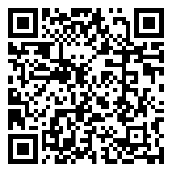 OfficialHotelSinge/DoubleUS$Junior suitesUS$Breakfast includedContact informationSWISSÔTEL LIMA StandardUS$222.00 (single)US$235.00(double)ExecutiveUS$310.00 (single) US$340.00 (double) Yeswww.swissotel.com/hotels/lima/Sabrina Díaz, Sales Executive Mob. +51 998 308 041, e-mail sabrina.diaz@swisslim.com.peAdditionalHotelsSinge/DoubleUS$Junior suitesUS$Breakfast includedContact informationLOS DELFINES Superior StandardUS$222.00 (single)(US$247.50 (double)YEShttps://www.losdelfineshotel.com/Nathalie Loayza, Institutional Relations Manager, Mob. 995 112 515, e-mail nloayza@losdelfineshotel.com.peWESTIN LIBERTADOR LIMA DeluxeUS$869.00 (single)US$885.50 (double) Westin ExecutiveUS$946.000 (single)US$962.50 (double)YEShttps://www.espanol.marriott.com/hotels/maps/travel/limwi-the-westin-lima-hotel-and-convention-center/Alejandra Bardalez, Account Manager, Mob.: +51961 750 227, e-mail abardalez@libertador.com.pe HYATT CENTRIC SAN ISIDRODeluxe US$362.00 (single)US$379.00 (double)  Junior suitesUS$472.00 (single)US$489.00 (double) YEShttps://www.hyatt.com/es-ES/hotel/peru/hyatt-centric-san-isidro-lima/limctYulissa Rodríguez (yulissa.rodriguez@hyatt.com)Mob.: +51 914 150 198 COUNTRY CLUB LIMA HOTEL  New ClassicUS$187.00 (single)US$209.00 (double) Grand New ClassicUS$220.00 (single)US$242.00 (double) Yeswww.countryclublimahotel.comAngie Arias Ormeño(aarias@losportales.com.pe)Mob.: +51 926 619 049 PULLMAN SAN ISIDRO Superior KingUS$203.50Superior Doble US$203.50  Junior Suite US$242.00Deluxe Suite US$264.00YEShttps://all.accor.com/hotel/B462/index.es.shtmlDaniel Vizcarra Rivas (daniel.vizcarra@accor.com)and reservations E-mail:hb462-re1@accor.com Cell: +51 941 729 803NOVOTELStandard USD$143.00 (single)USD$159.50 (double)YESwww.all.comGloria Pauca (H6339-na@accor.com)Tel. +511 3159999COUNTRY DIPLOMATIC/SPECIAL/OFFICIAL/SERVICE PASSPORT REQUIRES VISA CONTACT FOR CONSULATE ANTIGUA AND BARBUDA (1)NO ARGENTINA NO BAHAMAS (1)NO BARBADOS NO BELIZE NO BOLIVIA NO BRAZIL NO CANADÁ (3)YES Consular Section of the Embassy of Peru in Canada67 Yonge Street Suite 900, Toronto, OntarioTel: 1-613-233-2721E-mail:seccionconsular@embassyofperu.caInformation for other Consulates of Peru in Canada is available at:https://www.gob.pe/embajada-del-peru-en-canadaCOLOMBIA NO COSTA RICA NO CHILE NO CUBA (2)NO This exemption applies only to diplomatic passports and not to official passports.Consular Section of the Embassy of Peru in the Republic of CubaCalle 8 No. 307, e/ 3ra y 5ta Miramar, Playa Havana, CubaTel: 53-7 204-2477Email consulado@embaperu.orgDOMINICA (1)NO ECUADOR NO EL SALVADOR (2) NO Consular Section of the Embassy of Peru in the Republic El SalvadorAvenida Masferrer Norte No.17-P,  Cumbres de Escalón, Colonia Escalón,  San Salvador, El SalvadorTel: (503) 2523-9400Email comunicaciones@embajadaperu.com.sv UNITED STATES (3)YES Consulate General of Peru in Washington, D.C.1225 23rd Street NW, Washington, DC 20037 Tel: (202) 990-5400 (Telephone assistance is available Monday to Friday from 2:30 p.m. to 4:30 p.m.) E-mail:  consulado@conperdc.org Information for other Consulates of Peru in the United States is available at:https://www.gob.pe/embajada-del-peru-en-estados-unidosGRENADA (1)NO GUATEMALA NO GUYANA NO HAITI (2) NO Consular Section of the Embassy of Peru in the Dominican RepublicCalle Las Ninfas N° 18, Esquina Los Helios, Bella Vista, Santo Domingo
Guidepost: Behind Sirena Market de Sarasota supermarket
Tel: (+1) 809 482 3344 /
(+1) 809 482 8695Email: consulperu-santodomingo@rree.gob.peHONDURAS NO JAMAICA NO MEXICO NO NICARAGUA (2)NOConsular Section of the Embassy of Peru in the Republic of NicaraguaResidencial Bolonia, del Portón Principal del Antiguo Hospital Militar one Block towards lake, two Blocks down, house Nº 325Tel: (505) 2266-6757, Ext. 108Email sconsular@peruennicaragua.com.niPANAMA NO PARAGUAY NO DOMINICAN REPUBLIC NO SAINT LUCIA (1)NO SAINT VINCENT AND THE GRENADINES (1)NO SAINT KITTS AND NEVIS (1)NO SURINAME (1)NO TRINIDAD AND TOBAGO (1)NO URUGUAY NO VENEZUELA (2)NO Consulate General of Peru in Caracas4ta, Avenida, entre 5ta. y 6ta. Transversal, Quinta Perú, Urbanización Altamira, Municipio Chacao CaracasTel: (0058) 212 2619389
(0058) 212 2647568Email: consulperu-caracas@rree.gob.pe OBSERVER COUNTRYDIPLOMATIC PASSPORT REQUIRES A VISA CONTACT FOR CONSULATE Albania (2)NO Consular Section of the Embassy of Peru in the Hellenic Republic2 Koumbari Street, Third floor, Kolonaki CP 106 - 74, Athens, Greece Tel.: 00 30-2107792761 Email lepruate@otenet.gr Germany NO Angola YES Consular Section of the Embassy of Peru in the Republic of South Africa200 St. Patricks Rd, Muckleneuk Hill, Pretoria P. O. Box 907 Groenkloof, Pretoria, 0027 Tel: (012) 440 1030/ (012) 440 1031  Email consularsection@embaperu.co.zaSaudi Arabia YES Consular Section of the Embassy of Peru in the Kingdom of Saudi ArabiaIbn Younis Al –Sadafi Street Nº 7393,  Riad Northern Maathar District P. O. Box 94433, Riyadh 11693, Arabia Saudita     Tel: 0096611 - 4830474Email info@peru.org.sa Algeria (2)NO Consular Section of the Embassy of Peru in the People’s Democratic Republic of Algeria Nº14, 3rd Street, Parc Paradou – Hydra- 16016 Argel Argelia Tel: 023478168 / 023478174Email ambaperou@hotmail.com Armenia YES Consular Section of the Embassy of Peru in the Russian FederationPereulok Obuja, 6, Apt.1 105064 Moscow Tel: (007) 495 662 1868 Email sconsularperu@mail.ru Australia  NO Austria NO Azerbaijan (2)NO Consular Section of the Embassy of Peru in the Russian FederationPereulok Obuja, 6, Apt.1 105064 Moscow Tel: (007) 495 662 1868 Email sconsularperu@mail.ruBangladesh  YES Consular Section of the Embassy of Peru in the Republic of IndiaD-2/5, Vasant Vihar, New Delhi    110057 Tel: 0091-1146163308 Email consular@embassyperuindia.in  Belgium NO BeninYES Consular Section of the Embassy of Peru in the Republic of South Africa200 St. Patricks Rd, Muckleneuk Hill, Pretoria P. O. Box 907 Groenkloof, Pretoria, 0027 Tel: (012) 440 1030/ (012) 440 1031  Email consularsection@embaperu.co.zaBosnia and HerzegovinaYES Consular Section of the Embassy of Peru in RomaniaStrada Maior Gheorghe Sontu No. 10-12, 3rd floor,  Department 10 Sector 1,  Bucharest, Romania Postal code 014031 Tel: (40 21) 211-1816 / (40 21) 211-1819E-mail: consuladodelperuenrumania@embajadaperu.ro Bulgaria NO Qatar (2)NO Consular Section of the Embassy of Peru in the State of QatarStreet 835, Building 42, Lejbailat – Zone 64 P.O. Box 24062, Doha -  Qatar  Tel: (00 974) 44915943Email consuladoperudoha@gmail.com China (2)NOOnly diplomatic, special, and service passports are exempt from visa requirements. Ordinary passports for official purposes, ordinary passport and the Chinese travel permits require the appropriate visa to enter Peru.Consular Section of the Embassy of Peru in the People’s Republic of China1-91, Sanlitun Diplomatic Compound, 1 Workers Stadium North Road, District Chaoyang, Beijing, ChinaTel: +86-10-65323477 / +86-10-65323719
+86-10-653229131 Email seccionconsularbj@embaperuchina.com.cnCyprus NO South Korea NO Croatia NO Denmark  NO Egypt (2)NO Consular Section of the Embassy of Peru in the Arab Republic of Egypt41 Al-Nahda Street, 2nd Floor  Maadi, Cairo Tel: (+2 2) 359-0306 / (+2 2) 359-0406  Email conpercairo@gmail.com Slovenia NO Spain NO Estonia NO Philippines NO Finland NO France NO Georgia (2)NO Consular Section of the Embassy of Peru in the Republic of TurkeyKoza Sokak N° 119 Department N°7 GaziosmanpaŞa/ Ankara, Turkey  Postal Code 06700 Tel: 009 0312-4481436 / 009 0312-4469039 Email consulado@embassyofperu.org.tr GhanaYES Consular Section of the Embassy of Peru in the Republic of GhanaPlot 16, First Circular Road, Cantonments, Accra Tel: (+233) 237463912 Email consulperu-acra@rree.gob.pe Greece NO Equatorial Guinea YES Consular Section of the Embassy of Peru in the Republic of South Africa200 St. Patricks Rd, Muckleneuk Hill, Pretoria P. O. Box 907 Groenkloof, Pretoria, 0027 Tel: (012) 440 1030/ (012) 440 1031  Email consularsection@embaperu.co.zaHungary NO India (2)NO Consular Section of the Embassy of Peru in the Republic of IndiaD-2/5, Vasant Vihar, New Delhi    110057 Tel: 0091-1146163308 Email consular@embassyperuindia.inIreland NO Iceland NO Israel NO Italy NO Japan NO KazakhstanYES Consular Section of the Embassy of Peru in the Russian FederationPereulok Obuja, 6, Apt.1 105064 Moscow Tel: (007) 495 662 1868 Email sconsularperu@mail.ruLatvia  NO LebanonYES Consular Section of the Embassy of Peru in the Arab Republic of Egypt41 Al-Nahda Street, 2nd Floor  Maadi, Cairo Tel: (+2 2) 359-0306 / (+2 2) 359-0406  Email conpercairo@gmail.comLiechtenstein NO Lithuania NO Luxembourg NO Malta NO Morocco (2)NO Consular Section of the Embassy of Peru in the Kingdom of Morocco16, Rue D’Ifrane Plaza Perú Rabat, Morocco Tel: 00-212-537 723236 / 00-212-537 723284Email embaperu-rabat@rree.gob.pe MoldovaNO Monaco (3)YES Consulate General of Peru in Paris 
25 rue de l’Arcade 75008 Paris FRANCE Tel: +33 (0)1 42 65 25 10Email info@conper.fr MontenegroNO NigeriaYES Consular Section of the Embassy of Peru in the Republic of South Africa200 St. Patricks Rd, Muckleneuk Hill, Pretoria P. O. Box 907 Groenkloof, Pretoria, 0027 Tel: (012) 440 1030/ (012) 440 1031  Email  consularsection@embaperu.co.za Norway NO Netherlands NO Pakistan YES Consular Section of the Embassy of Peru in the Republic of IndiaD-2/5, Vasant Vihar, New Delhi    110057 Tel: 0091-1146163308 Email consular@embassyperuindia.in  Poland NO Portugal NO United Kingdom of Great Britain and Northern Ireland NO Czech Republic NO Slovak Republic NO Republic of North Macedonia NO Republic of SerbiaNO Romania NO Holy See NO Sri LankaYES Consular Section of the Embassy of Peru in the Republic of IndiaD-2/5, Vasant Vihar, New Delhi    110057 Tel: 0091-1146163308 Email consular@embassyperuindia.in  Sweden NO Switzerland NO Thailand NO Tunisia (2)NO Consular Section of the Embassy of Peru in the People’s Democratic Republic of AlgeriaNº14, Calle 3, Parc Paradou – Hydra- 16016 Argel AlgeriaTel: 023478168 / 023478174Email ambaperou@hotmail.comTurkeyNO Ukraine NO European Union NO UzbekistanYES Consular Section of the Embassy of Peru in the Russian FederationPereulok Obuja, 6, Apt.1 105064 Moscow Tel: (007) 495 662 1868 Email sconsularperu@mail.ruVanuatu (3)YESConsulate General of Peru in SydneySuite 1001/84 Pitt Street, Sydney NSW 2000Tel: L-V 9:00 a.m.-1:30 p.m.
(02) 9235 0366 / (02) 9235 0355 / 
(02) 9235 0300Email conper.sydney@consulperuau.orgYemen YES Consular Section of the Embassy of Peru in the Kingdom of Saudi ArabiaIbn Younis Al –Sadafi Street Nº 7393,  Riad Northern Maathar District P.O. Box 94433, Riyadh 11693, Saudi Arabia     Tel: 0096611 - 4830474Email info@peru.org.sa